Від 15 березня після повернення до Польщі Ви будете зобов'язані пройти обов'язковий 14-денний карантинЩо це означає?Домашній карантин будете проходити протягом 14 днів за адресою, вказаною Вами у карті про місце перебування.Якщо у Вас немає можливості проходити карантин вдома, Ви будете проходити його у вказаному службами осередку (інформацію отримаєте при перетині кордону). Дотримуйтесь команд та рекомендацій служб.Якщо Ви проходитиме карантин вдома, дотримуйтесь наведених нижче рекомендацій.Не виходьте з дому.Не виходьте в магазин.Якщо у Вас є домашні тварини, по можливості на час карантину передайте їх родичам або друзям. Якщо у Вас немає такої можливості, зверніться за допомогою по телефону в органи місцевого самоврядування.Не зустрічайтеся з іншими людьми і не запрошуйте нікого додому.Якщо Ви живете з сім'єю, по можливості обмежте контакт з близькими і зберігайте безпечну відстань не менше 2 метрів. Використовуйте окремий посуд, яким не користуються інші, хто перебуває у помешканні.Якщо у Вас є така можливість, користуйтеся окремою ванною кімнатою/туалетом, ніж інші члени сім’ї; якщо у Вас немає такої можливості, після відвідування туалету/ванної кімнати продезінфікуйте їх доступним миючим засобом.Провітрюйте квартиру кілька разів на день. Дотримуйтесь правил гігієни.Часто мийте руки і дезінфікуйте робочі поверхні, зокрема: стільниці, дверні ручки, екрани телефонів.Вимірюйте температуру тіла щонайменше 2 рази на день. При виникненні лихоманки, кашлю або задишки негайно зверніться по телефону в санітарно-епідеміологічну станцію або зверніться в інфекційне відділення, уникаючи громадського транспорту.Надайте інформацію про свій стан здоров'я співробітникам санітарної інспекції, які до Вас телефонуватимуть.Перевіркою дотримання умов карантину займаються співробітники поліції - вони можуть відвідати Вас під час карантину. У разі необхідності зверніться до лікаря первинної медичної допомоги, скористайтеся з консультації по телефону. Лікар може видати електронний рецепт і електронне лікарняне. Перелік установ первинної медичної допомоги, що надають консультації по телефону у Вашому регіоні, доступний на веб-сайті Національного фонду охорони здоров’я (NFZ): bit.ly/teleporady-lista. Більше про е-здоров'я на сайті pacjent.gov.plБільше інформації на www.gov.pl/koronawirus   Інфолінія NFZ: 800 190 590За порушення умов карантину загрожує штраф у розмірі 5000 злотих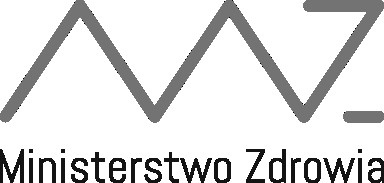 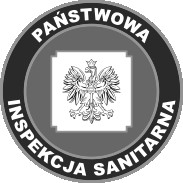 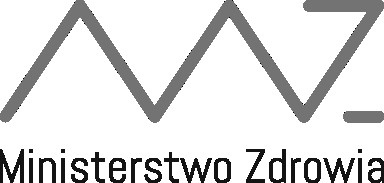 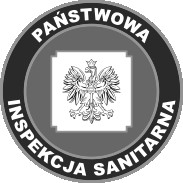 